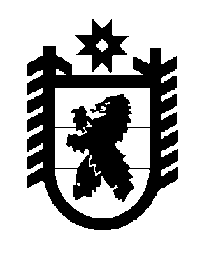 Республика КарелияСовет Пудожского городского поселенияXXXXVIII заседание IV созываРЕШЕНИЕот 22 марта 2023 года                                                                                                          № 199г. Пудож                             О работе Совета Пудожского городского поселения за 2022 год и задачах на 2023 год        Заслушав доклад председателя Совета Пудожского городского поселения Гроль Е.П. «О работе Совета Пудожского городского поселения за 2022 год и задачах на 2023 год», Совет Пудожского городского поселенияРЕШИЛ:Отчет председателя Совета Пудожского городского поселения Е.П. Гроль принять к сведению.Работу  Совета Пудожского городского поселения за 2022 год признать  «удовлетворительной».Настоящее решение вступает в силу с момента подписания.Глава Пудожского городского поселения,председатель СоветаПудожского городского поселения                                                      Е.П. ГрольПриложение к Решению XXXXVIII заседания СоветаПудожского городского поселения IVсозываот 22 марта 2023 г.  № 199Отчёт о работе Совета Пудожского городского поселения за 2022 год и задачах работы Совета Пудожского городского поселения на  2023 годВ соответствии с Федеральным законом от 6 октября 2003 года №131 –ФЗ « Об общих принципах организации местного самоуправления в Российской Федерации», Уставом муниципального образования «Пудожское городское поселение», регламентом Совета Пудожского городского поселения (утвержден решением Совета Пудожского городского поселения от 27.02.2013г. №15) представляю вам отчет о деятельности Совета Пудожскогот городского поселения за 2021 год.Деятельность Совета депутатов Пудожского городского поселения строится на основе принципов законности, самостоятельности, независимости и ответственности,  направлена на представление интересов жителей Пудожского городского поселения, защиты их прав, повышение эффективности деятельности органов местного самоуправления, контроля за исполнением органами местного самоуправления и должностными лицами местного самоуправления полномочий по решению вопросов местного значения, решения проблем,  повседневных потребностей населения при строгом соблюдении законодательства.Представительный орган в своей работе руководствуется законодательством Российской Федерации, Республики Карелия, Уставом муниципального образования «Пудожское городское поселение», регламентом Совета Пудожского городского поселения и иными нормативными правовыми актами.В соответствии с п.1 ст. 13 Устава муниципального образования «Пудожское городское поселение» Совет состоит из 15 депутатов, избираемых населением на муниципальных выборах по одномандатным округам на основе всеобщего, равного и прямого избирательного права при тайном голосовании сроком на 5 лет. Состав Совета депутатов Пудожского городского поселения 4 созыва в 2022 году был следующий: В составе Совета депутаты-  мужчины составляют 40% (6 человек) от общего числа членов Совета, женщины 60%  (9 человек) от общего числа членов Совета.В 2020,2021гг состав Совета также представляли 40% мужчин - депутатов ( 6 человек) от общего числа членов Совета,  60% женщин –депутатов   (9 человек) от общего числа членов Совета.В 2019 году состав депутатского корпуса выглядел следующим образом: мужчины составляли 53% (8 человек) от общего числа членов Совета, женщины - 47%  (7 человек) от общего числа членов Совета.В течение 2022 года Совет депутатов Пудожского городского поселения  работал в полном составе в количестве 15 депутатов. Среди депутатов     – индивидуальные предприниматели, педагоги, работники культуры, пенсионеры.Совет депутатов Пудожского городского поселения  действует в соответствии с законодательством о местном самоуправлении, нормативными правовыми актами. Депутаты 4 созыва Совета Пудожского городского поселения имеют удостоверение депутата.В период осуществления полномочий представительного органа в отчетном периоде основными направлениями деятельности Совета депутатов Пудожского городского поселения являлись: правотворческая деятельность, осуществление контрольных функций,участие в различных формах деятельности представительного органа, представительная деятельность (организация работы в избирательных округах, с обращениями граждан), развитие местного самоуправления, повышение гражданской активности, обеспечение доступа к информации о деятельности Совета депутатов, взаимодействие с организациями, предприятиями.Основной формой деятельности Совета является проведение заседаний , которые носят открытый характер. В течение 2022 года  в работе заседаний Совета  принимали участие Глава  администрации –глава Пудожского муниципального района, заместители главы администрации ,  сотрудники  администрации, руководители предприятий и учреждений, а также работники прокуратуры, отдела полиции  и представители СМИ, активные граждане.В 2022  году  работа Совета Пудожского городского поселения  осуществлялась в соответствии с целями и задачами  на этот год: - организация  взаимодействия  с администрацией Пудожского муниципального района по вопросам  исполнения  Указов президента Российской Федерации, внесения поправок в Конституцию РФ-  изучение нормативно-правовых документов-активное участие депутатов  в мероприятиях, проводимых на территории Пудожского городского поселения-организация  работы  с избирателями по участию в  социально значимых проектах ТОС, комфортная городская среда, ППМИ, программе «Комплексное развитие сельских территорий»  и др.- активное участие в работе депутатских  комиссий по предварительному изучению документов, выносимых на рассмотрение Совета Пудожского городского поселения - осуществление контроля за эффективным использованием и исполнением бюджета поселения в 2022 году- совершенствование системы  работы по приведению  муниципальных правовых актов в соответствие согласно  изменениям  действующего законодательства- информирование избирателей о работе Совета Пудожского городского поселения, депутатов избирательных округов.Депутатами Совета Пудожского городского поселения  4 созыва проведено 8 заседаний   Совета Пудожского городского поселения. Очередные 6 заседаний прошли 16.02.22, 23.03.22, 25.05.22, 28.09.22 ,  23.11.22, 14.12.22. 1   внеочередное  заседание   прошло 16.11.2022г.,  на котором  рассмотрены следующие вопросы:Об утверждении схемы одномандатных избирательных округов для проведения выборов депутатов Совета Пудожского городского поселения О назначении членов конкурсной комиссииВнеочередные заседания Совета назначалось  15.07.22 и  20.07.22г., но причине отсутствия кворума  решения о внесении изменений в бюджет Пудожского городского поселения не было принято. Информация о проведении заседаний Совета Пудожского городского поселения за 2018- 2022гг выглядит следующим образом: На  заседаниях в 2022г. депутаты рассмотрели следующие вопросы:В период 2022 года на заседаниях Совета Пудожского городского поселения депутатами приняты 35 решений, заслушаны и приняты к сведению отчеты  администрации Пудожского муниципального района по муниципальным программам, а именно:- Отчет о реализации муниципальной программы Пудожского городского поселения «Реформирование и модернизация жилищно-коммунального хозяйства Пудожского городского поселения на 2020-2023 годы» за 2021 г. и за период с января по май 2022 г.  - О деятельности МБУ «Пудожское»  по комплексному обслуживанию помещений, организации пассажирских перевозок автобусами в городском и пригородном сообщении, по предоставлению услуг в сфере похоронного дела- Отчет о  реализации муниципальной программы  « Развитие дорожного хозяйства на территории Пудожского городского поселения на период 2020 -2023 годы»  ( осуществление целей и задач,  отчет по расходам денежных средств, предусмотренных на 2021 г, 2022г.)- Отчет структурного подразделения МБУ « РКДЦ» Пудожский Дом культуры о хозяйственной деятельности, о расходовании средств бюджета Пудожского городского поселения, выделенных по статье расхода «межбюджетные трансферты» за  2021 г. , за период с января по май 2022 г. , задачах на 2022 г., отчет о работе по организации культурного –досуговой деятельности за 2021 год и планах на 2022 год и др. Важным направлением в деятельности органов местного самоуправления является эффективное управление бюджетным потенциалом, оптимизация его расходов. В течение года  дважды   вносились изменения в бюджет Пудожского городского поселения: 23.03.22, 23.11.22 «  О внесении изменений в решение  XXVIII заседания Совета Пудожского городского поселения IV созыва №150 от 29.12.2021 года «О бюджете Пудожского городского поселения на 2022 год и плановый период 2023 и 2024гг».Советом депутатов совместно с администрацией Пудожского муниципального района определялись приоритеты, проекты решений принимались после обсуждений.Перед проведением заседаний Совета Пудожского городского поселения  проводились заседания объединенных комиссий, где предварительно обсуждались  проекты, документы. Депутаты  рассматривали  и вносили  поправки к проектам документов, готовили  заключения по ним. К работе комиссий привлекались специалисты администрации Пудожского муниципального района.Для эффективности деятельности Совета депутатов Пудожского городского поселения требуется соблюдение депутатами ответственности перед избирателями, а именно: регулярное посещение заседаний комиссий, заседаний Совета  Пудожского городского поселения. За период с сентября по декабрь 2022 года явка депутатов на заседания Совета  выглядит следующим образом:Надеюсь, что депутаты,  являясь полномочными представителями жителей Пудожского городского поселения,  с высокой долей ответственности подойдут к исполнению своих обязанностей при решении всех вопросов, относящихся к ведению представительных органов местного самоуправления. Неотъемлемой частью в работе депутатов остаётся постоянная связь с избирателями: рассмотрение жалоб и обращений жителей, обсуждение     и, по возможности, решение возникших проблем, взаимодействие со службами, учреждениями,  предприятиями поселения.Обращения граждан в основном касаются вопросов сферы ЖКХ: ремонт дорог, вывоз ТКО, снос деревьев, угрожающих жизни и здоровью граждан, произведение оплаты за теплоснабжение и горячее водоснабжение жителей МКД, отсутствие уличного освещения и др. Депутатами Совета Пудожского городского поселения  ведется  прием граждан по личным вопросам согласно утвержденному графику. График приема избирателей депутатом сформирован с учетом предложений депутатов, утвержден Порядок  организации и осуществления приема граждан депутатами Совета Пудожского городского поселения, опубликован в СМИ. Регулярно жители г. Пудожа информировались о проведении приемов через Интернет –ресурсы.  Прием осуществлялся в основном через телефонную связь , через социальные сети, в здании  ДОУ №7 г. Пудожа, ЦБС , МКОУ п. Колово, п. Подпорожье, МБУ « РКДЦ».  Велся Журнал регистрации обращений граждан, принятых на личном приеме депутатами Совета Пудожского городского поселения, где указываются данные заявителя, содержание обращения, отметка о результатах, отметка о принятии письменного заявления. Вопросы, проблемы населения находились на постоянном контроле, оказывалось  сопровождение, предпринимались  меры по оказанию практической помощи и содействию в решении конкретных проблем. Работа с избирателями является одним из основных и важнейших направлений депутатской деятельности. В своей работе   нам, депутатам,  необходимо иметь поддержку избирателей-единомышленников,  которые свободное время отдают на благо своих домов, микрорайонов, города. Хочется надеяться на  инициативность  депутатов в своих округах, умение видеть каждого жителя в отдельности, поддерживать планы избирателей, их идеи.Одной из задач на 2022 год депутаты определили организацию   работы  с избирателями по участию в  социально значимых проектах ТОС, комфортная городская среда, ППМИ, программе «Комплексное развитие сельских территорий»  и др.На территории Пудожского городского поселения  было 26 территориальных общественных самоуправлений, в 2022 году созданы еще 3 ТОСа в округе № 2 ( ул. Строителей, 4, 5,7). Многие из созданных ТОСов приняли участие в республиканском конкурсе социально значимых проектов и реализовали инициативы граждан: установку окон и дверей в подъездах, обустройство детских площадок, зон отдыха, обустройство парковки, освещение территории. Считаю, что активность деятельности ТОСов зависит от мобильности, активности депутатов, сотрудников администрации, неравнодушных граждан. В результате мы видим, что на территории Пудожского городского поселения созданы 29 территориальных общественных самоуправлений. В 2019 году-10, в 2020 году- 13, в 2021 году- 3., в 2022 году- 3Инициаторами создания ТОС на территории своих округов стали в 2019 году депутаты Терехов С.А., Гроль Е.П., в 2020 году поддержали идею создания ТОС в своих округах  и депутаты Е.А. Даунарене, Л.Д. Лопуховская. В 2021 году – Е.А. Даунарене и С.А. Терехов. В 2022 году созданы ТОСы в избирательном округе №4 инициативными гражданами.  Все созданные ТОСы вошли в Ассоциацию ТОС Республики Карелия. Сегодня ТОС –это один из наиболее эффективных инструментов для взаимодействия общества и власти, для решения вопросов местного значения. Считаю, что определенная на 2022 год цель достигается, мы видим, что депутаты могут выполнять наказы избирателей, участвуя в программе "Формирование комфортной городской среды»,  при помощи ТОСов, являясь их председателями, членами, инициаторами создания. ТОСы , в свою очередь, инициировали и проводили различные акции.  Инициативы поддержаны жителями г.Пудожа, Республики Карелия.Депутаты Совета провели акцию « Подарим детям Новый год», посетили многодетные семьи и вручили детям сладкие подарки. Народные избранники не остались в стороне и от призывов принять участие в сборе средств для участников СВО и их семей, оказали помощь погорельцам, передавали вещи и денежные средства жителям города, оказавшимся в сложной жизненной ситуации.Депутаты Совета Пудожского городского поселения  активно включены в депутатскую деятельность, откликаются на просьбы жителей городского поселения, выполняя наказы своих избирателей. Вопросы самого разного характера: вывоз ТКО, уборка от снега дорог местного значения, освещение улиц в округе. Многие вопросы решались через взаимодействие с ООО УК ЖКХ.  Председатель Представительного  органа  в течение года принимала  участие в судебных заседаниях по гражданским  делам в качестве ответчика.  Так ООО «КарелКоммунЭнерго» обращалось с иском к администрации Пудожского муниципального района о взыскании задолженности по оплате коммунальных услуг. В возражениях на исковые заявления администрация Пудожского муниципального района указала, что поскольку указанные в исках жилые помещения находятся на территории муниципального образования «Пудожское городское поселение», надлежащим ответчиком по судебным делам  является данное муниципальное образование  и исполнение решения, в случае удовлетворения иска, должно исполняться за счет бюджета Пудожского городского поселения. При поддержке и помощи депутатов председатель Совета Гроль Е.П. выясняла место нахождения владельцев заявленных жилых помещений, направляла ходатайства в суд о привлечении соответчиков, наследников первой очереди. В результате – с наследников взыскивались испрашиваемые суммы оплаты за коммунальные услуги, также судом принималось решение о взыскании сумм с администрации, так как некоторые наследники, принимавшие участие в заседании суда, отказывались от наследства.  Депутат Наумов А.С. проводил  большую работу в своем избирательном округе, содержал в порядке придомовые территории , самостоятельно организуя уборку снега во дворах, на контейнерной площадке. Депутат избирательного округа №14  Игракова Л.Ж. постоянно  была на связи с жителями округа, ежедневно решала  возникающие проблемы, направляла обращения в администрацию.   Депутат Даунарене Е.А. поддерживала инициативы жителей своего округа, решала проблемы по освещению территории, участию граждан в региональных конкурсах и программах. Большую работу в округе проводила депутат Семина П.А., консультировала жителей по всем вопросам.Депутат избирательного округа №3 Гроль Е.П. также всегда на связи со своими избирателями, решала вопросы по мере их поступления, организовывала мероприятия на территории округа, консультировала председателей ТОС по вопросам подготовки проектов. В социальных сетях создала сообщества « Городской избирательный округ №3», « ТОС «ИСТОК», «ТОС 21 Avenue», где публикуется информация о деятельности и жизни граждан, поздравления со значимыми событиями. Депутат избирательного округа №15 Терехов С.А. ежегодно организует участие ТОСов, созданных  в п. Подпорожье, в региональных конкурсах и программах. В округе выполнены работы по освещению, произведен ремонт дорог, установлена детская площадка.Депутаты Совета Пудожского городского поселения откликались на все обращения граждан , направляли запросы в администрацию и другие организации для разрешения проблем.Работа Совета Пудожского городского поселения была направлена на нормативно-правовое обеспечение социально-экономического развития Пудожского городского поселения и улучшение жизни жителей Пудожского городского поселения.Деятельность  Совета Пудожского городского поселения открыта для своих избирателей,  регулярно освещается в социальных сетях,  на личной страничке председателя Совета вКонтакте. На данный момент создано сообщество « Пудожское городское поселение», где публикуется информация о деятельности представительного органа. Нормативно-правовые документы публикуются в « Вестнике Пудожского городского поселения».Эффективная работа представительного органа – результат активности  и ответственности каждого депутата как на заседаниях Совета, так и в избирательном округе. Благодарю депутатов за активную жизненную позицию и ответственный подход к решению задач, стоящих перед депутатским корпусом.Обращаю внимание депутатов на ответственное отношение к участию в заседаниях Совета. Основными задачами работы Совета Пудожского городского поселения на  2023 год  являются:- организация  взаимодействия  с администрацией Пудожского муниципального района по вопросам  исполнения  Указов президента Российской Федерации, внесения поправок в Конституцию РФ-  изучение нормативно-правовых документов-активное участие депутатов  в мероприятиях, проводимых на территории Пудожского городского поселения-организация  работы  с избирателями по участию в  социально значимых проектах ТОС, комфортная городская среда, ППМИ, программе «Комплексное развитие сельских территорий»  и др.- активное участие в работе депутатских  комиссий по предварительному изучению документов, выносимых на рассмотрение Совета Пудожского городского поселения - осуществление контроля за эффективным использованием и исполнением бюджета поселения в 2023 году- совершенствование системы  работы по приведению  муниципальных правовых актов в соответствие согласно  изменениям  действующего законодательства- информирование избирателей о работе Совета Пудожского городского поселения, депутатов избирательных округов.	Уважаемые коллеги!Хочу искренне поблагодарить всех депутатов за работу, только командный дух,  взаимопонимание, поддержка друг друга  помогут нам успешно выполнить поставленные задачи. № округаФИО депутата1Екушова Ядвига Викентьевна2Тамм Эдуард Альфредович3Гроль Елена Петровна4Виноградов Василий Васильевич5Онискевич Елена Борисовна6Лопуховская Лариса Дмитриевна7Копытова Зинаида Николаевна8Наумов Александр Степанович9Данченко Ольга Михайловна10Пименов Михаил Сергеевич11Даунарене Елена Анатольевна12Круглов Александр Борисович13Семина Пелагея Александровна14Игракова Любовь Жоржиевна15Терехов Сергей АлександровичГод Мужчины Женщины 201953%47%202040%60%202140%60%202240%60%ГодВсего заседаний СоветаКоличество очередных заседанийКоличество внеочередных заседаний2018г.10 ( 5 – 3-й созыв, 5 -4-й созыв)552019г.10642020г.12752021г.11652022г.862№ п/пДата№ заседания№РешенияНаименование Решения1. 16.02.2022ХXXIX151Об утверждении плана работы Совета Пудожского городского поселения IV созываПриложение к решению №1512. 23.03.2022ХXXX152Об отчете Главы Пудожского муниципального района-главы администрации Пудожского муниципального района3. 23.03.2022ХXXX153О работе Совета Пудожского поселения за 2021 год и задачах на 2022 год4. 23.03.2022ХXXX154О внесении изменений в решение  XXVIII заседания Совета Пудожского городского поселения IV созыва №150 от 29.12.2021 года «О бюджете Пудожского городского поселения на 2022 год и плановый период 2023 и 2024гг.»5. 23.03.2022ХXXX155О внесении дополнений в Решение XXXVI заседания Совета Пудожского городского поселения IV созыва №136 от 24.11.2021 г. «Об утверждении Прогнозного плана (Программы) приватизации муниципального имущества Пудожского городского поселения на плановый период 2022,2023 и 2024 годов»6. 23.03.2022ХXXX156О приемке имущества муниципального образования «Пудожский муниципальный район» в собственность муниципального образования «Пудожское городское поселение»7. 23.03.2022ХXXX157О принятии в состав муниципального имущества казны Пудожского городского поселения имущества8. 23.03.2022ХXXX158Об утверждении Перечня имущества, передаваемого из муниципальной собственности Пудожского городского поселения в государственную собственность Республики Карелия9. 25.05.2022ХXXXI159О подготовке проведения дня города Пудожа и дней населенных пунктов, входящих в состав поселения (п. Колово, п. Подпорожье)10.25.05.2022ХXXXI160Об исполнении  бюджета Пудожского городского поселения за2021 год11. 25.05.2022ХXXXI161О деятельности МБУ «Пудожское»  по комплексному обслуживанию помещений, организации пассажирских перевозок автобусами в городском и пригородном сообщении, по предоставлению услуг в сфере похоронного дела12. 25.05.2022ХXXXI162Отчет о реализации муниципальной программы Пудожского городского поселения «Реформирование и модернизация жилищно-коммунального хозяйства Пудожского городского поселения на 2020-2023 годы» за 2021 г. и за период с января по май 2022 г.  13. 25.05.2022ХXXXI163Отчет о  создании условий для обеспечения жителей Пудожского городского поселения услугами бани. Отчет о работе городской бани за период с января по май 2022 г и планированию работы по  оказанию услуг в летний период14. 25.05.2022ХXXXI164Об итогах отопительного сезона 2021-2022 гг на территории  Пудожского городского поселения15. 25.05.2022ХXXXI165Отчет структурного подразделения МБУ « РКДЦ» Пудожский Дом культуры о хозяйственной деятельности, о расходовании средств бюджета Пудожского городского поселения, выделенных по статье расхода «межбюджетные трансферты» за  2021 г. , за период с января по май 2022 г. , задачах на 2022 г., отчет о работе по организации культурного –досуговой деятельности за 2021 год и планах на 2022 год16.25.05.2022ХXXXI166Отчет о  реализации муниципальной программы «Развитие физической культуры и спорта в Пудожском городском поселении» (осуществление целей и задач,  отчет по расходам денежных средств, предусмотренных на 2022 г.) 17 28.09.2022XXXXII 167Об утверждении Перечня имущества, передаваемого из муниципальной собственности Пудожского городского поселения в государственную собственность Республики Карелия 18 28.09.2022XXXXII168Отчет о  реализации муниципальной программы Пудожского городского поселения« Благоустройство территории Пудожского городского поселения на 2020- 2023 годы» за 2021г. и за период с января по сентябрь  2022г.19 28.09.2022XXXXII169Отчет о  готовности жилого фонда Пудожского городского поселения к отопительному сезону20 28.09.2022XXXXII170Отчет о  реализации муниципальной программы« Развитие дорожного хозяйства на территории Пудожского городского поселения на период 2020 -2023 годы»  ( осуществление целей и задач,  отчет по расходам денежных средств, предусмотренных на 2021 г, 2022г.)21 28.09.2022XXXXII171Отчет о  реализации муниципальной программы Пудожского городского поселения « Безопасный город на период 2020- 2022 годы» за 2021г. и за период с января по сентябрь  2022г.22 16.11.2022XXXXIII172Об утверждении схемы одномандатных избирательных округов для проведения выборов депутатов Совета Пудожского городского поселения 23 16.11.2022XXXXIII173О назначении членов конкурсной комиссии24  23.11.2022 XXXXIV 174 О внесении изменений в решение  XXVIII заседания Совета Пудожского городского поселения IV созыва №150 от 29.12.2021 года «О бюджете Пудожского городского поселения на 2022 год и плановый период 2023 и 2024гг»25 23.11.2022 XXXXIV175О внесении дополнений в Решение XIII заседания Совета Пудожского городского поселения IV созыва № 63 от 22.11.2019г.   «Об утверждении Порядка предоставления иных межбюджетных трансфертов, передаваемых из бюджета Пудожского городского поселения в бюджет Пудожского муниципального района»26 23.11.2022 XXXXIV176Об  утверждении основных параметров бюджета  Пудожского городского поселения на 2023 год и на плановый период 2024 и 2025 годов  27 23.11.2022 XXXXIV177О внесении дополнений в Решение XXXVI заседания Совета Пудожского городского поселения IV созыва №136 от 24.11.2021 г. «Об утверждении Прогнозного плана (Программы) приватизации муниципального имущества Пудожского городского поселения на  плановый период 2022,2023 и 2024 годов» 28 23.11.2022 XXXXIV178Об утверждении Порядка производства земляных работ при строительстве, реконструкции и ремонте сетей инженерно-технического обеспечения, дорог, элементов их обустройства, тротуаров, иных объектов на территории Пудожского городского поселения29 23.11.2022 XXXXIV179 Отчет о  реализации адресных  программ по переселению граждан из аварийного жилого фонда на территории  Пудожского городского поселения  за 2021г. и за период с января по октябрь  2022г.30 23.11.2022 XXXXIV180О  приемке имущества муниципального образования «Пудожский муниципальный район» в собственность муниципального образования «Пудожское городское поселение» 31 23.11.2022 XXXXIV181Об утверждении Перечня имущества, передаваемого из муниципальной собственности Пудожского городского поселения в государственную собственность Республики Карелия  32 14.12.2022XXXXV 182 О бюджете  Пудожского  городского поселения на 2023 год и плановый период 2024 и 2025 гг 3314.12.2022XXXXV 183Об установлении границ для осуществления территориального общественного самоуправления на территории Пудожского городского поселения3414.12.2022XXXXV 184Об исполнении законодательства о  противодействии коррупции3514.12.2022XXXXV 185Об исполнении законодательства о  противодействии коррупцииДата проведения заседания СоветаКоличество депутатов СоветаКоличество присутствующих на заседании16.02. 2215823.03.22151125.05.22151220.07.2215828.09.2215816.11.22151423.11.22151014.12.221511№ округа Пудожского городского поселенияТОС, созданные в 2019 годуТОС, созданные в 2020 годуТОС, созданные в 2021 году ТОС, созданные в 2022 годуВсего ТОС на территории Пудожского городского поселения110001221036324006402002501001603003700000800000900000100000011011021210001132000214000001521205